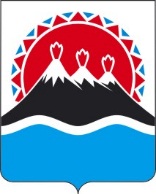 В целях реализации статей 8, 81 Федерального закона от 25.12.2008 № 273-ФЗ «О противодействии коррупции» и во исполнение части 2 постановления Правительства Камчатского края от 26.06.2009 № 261-П «Об утверждении перечня должностей государственной гражданской службы Камчатского края в исполнительных органах государственной власти Камчатского края, при замещении которых государственные гражданские служащие Камчатского края обязаны представлять сведения о своих доходах, расходах, об имуществе и обязательствах имущественного характера, а также сведения о доходах, расходах, об имуществе и обязательствах имущественного характера своих супруги (супруга) и несовершеннолетних детей», в связи с изменением положений должностных регламентов отдельных государственных гражданских служащих Министерства имущественных и земельных отношений Камчатского краяПРИКАЗЫВАЮ:1.	Внести изменение в приложение к приказу Министерства имущественных и земельных отношений Камчатского края от 07.06.2011 № 29 «Об утверждении перечня должностей государственной гражданской службы Камчатского края в Министерстве имущественных и земельных отношений Камчатского края, замещение которых связано с коррупционными рисками» изложив его в редакции согласно приложению к настоящему приказу.2.	Антоновой А.А., референту отдела правового обеспечения, ознакомить с настоящим приказом заинтересованных лиц.3.	Настоящий приказ вступает в силу через 10 дней после дня его официального опубликования.  Приложениек приказу Министерства имущественных и земельных отношений Камчатского краяот [Дата регистрации] № [Номер документа]	«Приложение к приказу Министерства имущественных и земельных отношений Камчатского края от 07.06.2011 № 29Переченьдолжностей государственной гражданской службы Камчатского края в Министерстве имущественных иземельных отношений Камчатского края, замещение которых связано с коррупционными рискамиПримечание: Всего в Перечне содержится 18 должностей.  Должность с примечанием / */ содержится одновременно в нескольких разделах Перечня в связи с наличием в должностных обязанностях двух и более коррупционных рисков.»МИНИСТЕРСТВО ИМУЩЕСТВЕННЫХ И ЗЕМЕЛЬНЫХ ОТНОШЕНИЙКАМЧАТСКОГО КРАЯПРИКАЗ № [Номер документа]г. Петропавловск-Камчатскийот [Дата регистрации]О внесении изменения в приложение к приказу Министерства имущественных и земельных отношений Камчатского края от 07.06.2011 № 29 «Об утверждении перечня должностей государственной гражданской службы Камчатского края в Министерстве имущественных и земельных отношений Камчатского края, замещение которых связано с коррупционными рисками»Министр[горизонтальный штамп подписи 1]  И.В. Мищенко№Наименование структурного подразделенияНаименование должностиОснование утверждения должности (дата, №  приказа Министерства об утверждении штатного расписания)Должностной регламентДолжностной регламентПримечание№Наименование структурного подразделенияНаименование должностиОснование утверждения должности (дата, №  приказа Министерства об утверждении штатного расписания)дата утвержденияизвлечение из положенийПримечание1234567I. Осуществление постоянно, временно или в соответствии со специальными полномочиями функций представителя власти либо организационно-распорядительных или административно-хозяйственных функцийI. Осуществление постоянно, временно или в соответствии со специальными полномочиями функций представителя власти либо организационно-распорядительных или административно-хозяйственных функцийI. Осуществление постоянно, временно или в соответствии со специальными полномочиями функций представителя власти либо организационно-распорядительных или административно-хозяйственных функцийI. Осуществление постоянно, временно или в соответствии со специальными полномочиями функций представителя власти либо организационно-распорядительных или административно-хозяйственных функцийI. Осуществление постоянно, временно или в соответствии со специальными полномочиями функций представителя власти либо организационно-распорядительных или административно-хозяйственных функцийI. Осуществление постоянно, временно или в соответствии со специальными полномочиями функций представителя власти либо организационно-распорядительных или административно-хозяйственных функцийI. Осуществление постоянно, временно или в соответствии со специальными полномочиями функций представителя власти либо организационно-распорядительных или административно-хозяйственных функцийОтдел распоряжения и учета госсобственностиРеферент 08.11.2011№104 20.06.2013Представляет интересы Министерства имущественных и земельных отношений Камчатского края (далее – Министерство) в судебных, государственных и (или) других организацияхОтдел распоряжения и учета госсобственностиКонсультант02.09.2015№13318.12.2020Представляет интересы Министерства имущественных и земельных отношений Камчатского края (далее – Министерство) в судебных, государственных и (или) других организацияхОтдел распоряжения и учета госсобственностиКонсультант 08.11.2011№ 10420.06.2013Представляет интересы Министерства имущественных и земельных отношений Камчатского края (далее – Министерство) в судебных, государственных и (или) других организацияхОтдел распоряжения и учета госсобственностиРеферент06.06.2018 № 7006.08.2018Представляет интересы Министерства имущественных и земельных отношений Камчатского края (далее – Министерство) в судебных, государственных и (или) других организацияхОтдел правового обеспечения Референт  08.11.2011№ 10420.06.2013Отдел правового обеспечения Референт08.11.2011№ 10406.08.2018Отдел правового обеспечения Консультант08.11.2011№ 10420.07.2020Отдел земельных отношенийКонсультант 06.06.2018 № 7006.08.2018Отдел земельных отношенийКонсультант        08.11.2011№ 10420.06.2013Отдел земельных отношенийГлавный специалист-эксперт 08.11.2011№ 10426.11.2020Отдел правового обеспеченияРеферент 08.11.2011№ 10417.07.2019Является членом комиссий, образованных Министерством  в соответствии с Федеральным законодательством и законодательством Камчатского края о государственной гражданской службе Отдел правового обеспеченияРеферент *08.11.2011№ 10420.06.2013Является членом комиссий, образованных Министерством  в соответствии с Федеральным законодательством и законодательством Камчатского края о государственной гражданской службе Отдел распоряжения и учета госсобственностиРеферент*06.06.2018 № 7006.08.2018Участвует в работе коллегиальных органов (комиссий), создаваемых Министерством или по представлению МинистерстваОтдел распоряжения и учета госсобственностиКонсультант*08.11.2011№ 10420.06.2013Участвует в работе коллегиальных органов (комиссий), создаваемых Министерством или по представлению МинистерстваОтдел распоряжения и учета госсобственностиКонсультант08.11.2011№ 10413.08.2018Участвует в работе коллегиальных органов (комиссий), создаваемых Министерством или по представлению МинистерстваОтдел распоряжения и учета госсобственностиГлавный специалист-эксперт08.11.2011№ 10409.02.2018Участвует в работе коллегиальных органов (комиссий), создаваемых Министерством или по представлению МинистерстваОтдел распоряжения и учета госсобственностиСтарший специалист 1 разряда02.09.2015№ 13322.06.2018Участвует в работе коллегиальных органов (комиссий), создаваемых Министерством или по представлению МинистерстваОтдел экономического анализа, корпоративных отношений и приватизацииРеферент08.11.2011№ 10406.11.2019Участвует в работе коллегиальных органов (комиссий), создаваемых Министерством или по представлению МинистерстваОтдел правового обеспечения Референт * 08.11.2011№ 10406.08.2018Участвует в работе коллегиальных органов (комиссий), создаваемых Министерством или по представлению МинистерстваОтдел правового обеспечения Консультант *08.11.2011№ 10420.07.2020Участвует в работе коллегиальных органов (комиссий), создаваемых Министерством или по представлению МинистерстваОтдел земельных отношенийРеферент08.11.2011№ 10416.10.2017Участвует в работе коллегиальных органов (комиссий), создаваемых Министерством или по представлению МинистерстваОтдел земельных отношенийКонсультант*06.06.2018 № 7006.08.2018Участвует в работе коллегиальных органов (комиссий), создаваемых Министерством или по представлению МинистерстваОтдел земельных отношенийКонсультант * 08.11.2011№ 10420.06.2013Участвует в работе коллегиальных органов (комиссий), создаваемых Министерством или по представлению МинистерстваОтдел земельных отношенийГлавный специалист – эксперт*08.11.2011№ 10426.11.2020Участвует в работе коллегиальных органов (комиссий), создаваемых Министерством или по представлению МинистерстваФинансово-хозяйственный отделВедущий консультант06.06.2018 № 7004.07.2018Участвует в работе коллегиальных органов (комиссий), создаваемых Министерством или по представлению МинистерстваРеферент01.03.2016№ 1705.08.2020II. Предоставление государственных услуг гражданам и организациямII. Предоставление государственных услуг гражданам и организациямII. Предоставление государственных услуг гражданам и организациямII. Предоставление государственных услуг гражданам и организациямII. Предоставление государственных услуг гражданам и организациямII. Предоставление государственных услуг гражданам и организациямII. Предоставление государственных услуг гражданам и организациямОтдел земельных отношенийРеферент*08.11.2011№ 10416.10.2017Исполняет функции (обязанности) должностного лица, ответственного за оказание Министерством государственной услуги по предоставлению земельных участков, находящихся в государственной собственности Камчатского края и на которых расположены здания, строения, сооружения в постоянное (бессрочное) пользование, безвозмездное срочное пользование, собственность или арендуОтдел распоряжения и учета госсобственностиГлавный специалист-эксперт*08.11.2011№ 10409.02.2018Исполняет функции (обязанности) должностного лица, ответственного за оказание Министерством государственной услуги по предоставлению выписок из Реестра имущества, находящегося в государственной собственности Камчатского краяОтдел распоряжения и учета госсобственностиСтарший специалист 1 разряда*02.09.2015№ 13322.06.2018Исполняет функции (обязанности) должностного лица, ответственного за оказание Министерством государственной услуги по предоставлению выписок из Реестра имущества, находящегося в государственной собственности Камчатского краяIII. Осуществление контрольных и надзорных мероприятийIII. Осуществление контрольных и надзорных мероприятийIII. Осуществление контрольных и надзорных мероприятийIII. Осуществление контрольных и надзорных мероприятийIII. Осуществление контрольных и надзорных мероприятийIII. Осуществление контрольных и надзорных мероприятийIII. Осуществление контрольных и надзорных мероприятийОтдел распоряжения и учета госсобственностиРеферент  *06.06.2018 № 70 06.08.2018Участвует в проверках сохранности и  целевого использования государственного имущества Камчатского края, находящегося в хозяйственном ведении государственных унитарных предприятий Камчатского края или оперативном управлении государственных учреждений Камчатского края, а также переданного в установленном порядке иным хозяйствующим субъектамОтдел распоряжения и учета госсобственностиРеферент *08.11.2011№ 10420.06.2013Участвует в проверках сохранности и  целевого использования государственного имущества Камчатского края, находящегося в хозяйственном ведении государственных унитарных предприятий Камчатского края или оперативном управлении государственных учреждений Камчатского края, а также переданного в установленном порядке иным хозяйствующим субъектамОтдел распоряжения и учета госсобственностиКонсультант *08.11.2011№ 10420.06.2013Участвует в проверках сохранности и  целевого использования государственного имущества Камчатского края, находящегося в хозяйственном ведении государственных унитарных предприятий Камчатского края или оперативном управлении государственных учреждений Камчатского края, а также переданного в установленном порядке иным хозяйствующим субъектамОтдел распоряжения и учета госсобственностиГлавный специалист-эксперт *08.11.2011№ 10409.02.2018Участвует в проверках сохранности и  целевого использования государственного имущества Камчатского края, находящегося в хозяйственном ведении государственных унитарных предприятий Камчатского края или оперативном управлении государственных учреждений Камчатского края, а также переданного в установленном порядке иным хозяйствующим субъектамОтдел распоряжения и учета госсобственностиКонсультант *02.09.2015№ 13318.12.2020Участвует в проверках сохранности и  целевого использования государственного имущества Камчатского края, находящегося в хозяйственном ведении государственных унитарных предприятий Камчатского края или оперативном управлении государственных учреждений Камчатского края, а также переданного в установленном порядке иным хозяйствующим субъектамОтдел распоряжения и учета госсобственностиСтарший специалист 1 разряда *02.09.2015№ 13322.06.2018Участвует в проверках сохранности и  целевого использования государственного имущества Камчатского края, находящегося в хозяйственном ведении государственных унитарных предприятий Камчатского края или оперативном управлении государственных учреждений Камчатского края, а также переданного в установленном порядке иным хозяйствующим субъектамОтдел распоряжения и учета госсобственностиКонсультант *08.11.2011№ 10413.08.2018Участвует в проверках сохранности и  целевого использования государственного имущества Камчатского края, находящегося в хозяйственном ведении государственных унитарных предприятий Камчатского края или оперативном управлении государственных учреждений Камчатского края, а также переданного в установленном порядке иным хозяйствующим субъектамОтдел распоряжения и учета госсобственностиКонсультант *08.11.2011№ 10413.08.2018Осуществляет мероприятия по контролю за государственными унитарными (казенными) предприятиями Камчатского края и государственными автономными учреждениями Камчатского края по вопросам заключения и исполнения договоров аренды недвижимого/движимого имущества Камчатского края, переданного им на праве хозяйственного ведения и (или) оперативного управленияОтдел земельных отношений Консультант *08.11.2011№ 10420.06.2013Организует осуществление контроля за деятельностью юридических и физических лиц по распоряжению и использованию земельных участков, находящихся в собственности Камчатского края, предоставленных им в постоянное (бессрочное) пользованиеОтдел земельных отношений Главный специалист-эксперт *08.11.2011№ 10426.11.2020Осуществляет внутриведомственный контроль за управлением, распоряжением, использованием и сохранностью имущества Камчатского краяРеферент*05.08.2020Принимает участие в проверках по вопросам эффективного и целевого использования субсидий, бюджетных инвестиций  Камчатского краяIV. Подготовка и принятие решений о распределении бюджетных ассигнований, субсидий, межбюджетныхтрансфертов, а также распределение ограниченного ресурса (квоты, частоты, участки недр и др.)IV. Подготовка и принятие решений о распределении бюджетных ассигнований, субсидий, межбюджетныхтрансфертов, а также распределение ограниченного ресурса (квоты, частоты, участки недр и др.)IV. Подготовка и принятие решений о распределении бюджетных ассигнований, субсидий, межбюджетныхтрансфертов, а также распределение ограниченного ресурса (квоты, частоты, участки недр и др.)IV. Подготовка и принятие решений о распределении бюджетных ассигнований, субсидий, межбюджетныхтрансфертов, а также распределение ограниченного ресурса (квоты, частоты, участки недр и др.)IV. Подготовка и принятие решений о распределении бюджетных ассигнований, субсидий, межбюджетныхтрансфертов, а также распределение ограниченного ресурса (квоты, частоты, участки недр и др.)IV. Подготовка и принятие решений о распределении бюджетных ассигнований, субсидий, межбюджетныхтрансфертов, а также распределение ограниченного ресурса (квоты, частоты, участки недр и др.)IV. Подготовка и принятие решений о распределении бюджетных ассигнований, субсидий, межбюджетныхтрансфертов, а также распределение ограниченного ресурса (квоты, частоты, участки недр и др.)Финансово-хозяйственный отдел Ведущий консультант *   06.06.2018 № 7004.07.2018Осуществляет бухгалтерский учет финансово-хозяйственной деятельности МинистерстваОтдел экономического анализа, корпоративных отношений и приватизацииРеферент*08.11.2011№ 10406.11.2019Обеспечивает предоставление государственным унитарным предприятиям Камчатского края субсидий и бюджетных инвестиций в соответствии со статьями 78.2 и 79 Бюджетного кодекса Российской Федерации, подготовку соглашений о предоставлении субсидий (бюджетных инвестиций), осуществляет контроль за их исполнениемОтдел земельных отношенийРеферент*08.11.2011№ 10416.10.2017Готовит документы по вопросам предоставления земельных участков, находящихся в государственной собственности Камчатского краяОтдел земельных отношенийРеферент*08.11.2011№ 10416.10.2017Участвует в осуществлении мероприятий по перераспределению земель и (или) земельных участков, находящихся в государственной собственности Камчатского края		V. Управление государственным имуществом Камчатского края		V. Управление государственным имуществом Камчатского края		V. Управление государственным имуществом Камчатского края		V. Управление государственным имуществом Камчатского края		V. Управление государственным имуществом Камчатского края		V. Управление государственным имуществом Камчатского края		V. Управление государственным имуществом Камчатского краяОтдел распоряжения и учета госсобственностиРеферент*08.11.2011№ 10420.06.2013Ведет учет государственного имущества в Реестре имущества, находящегося в государственной собственности Камчатского краяОтдел распоряжения и учета госсобственностиСтарший специалист 1 разряда*02.09.2015№ 13322.06.2018Ведет учет государственного имущества в Реестре имущества, находящегося в государственной собственности Камчатского краяОтдел распоряжения и учета госсобственностиГлавный специалист-эксперт*08.11.2011№ 10409.02.2018Обеспечивает процедуру согласования Министерством списания государственного имущества Камчатского края, закрепленного на праве хозяйственного ведения за государственными унитарными предприятиями Камчатского края либо на праве оперативного управления за унитарными казенными предприятиями Камчатского края, государственными учреждениями Камчатского края Отдел распоряжения и учета госсобственностиГлавный специалист-эксперт*08.11.2011№ 10409.02.2018Обеспечивает процедуру согласования Министерством продажи государственного имущества Камчатского края, закрепленного за унитарными казенными предприятиями Камчатского края, государственными учреждениями Камчатского краяОтдел распоряжения и учета госсобственностиКонсультант*02.09.2015№ 13318.12.2020Осуществляет предоставление в аренду или безвозмездное пользование включенного в перечень государственного имущества Камчатского края, свободного от прав третьих лиц (за исключением имущественных прав социально ориентированных некоммерческих организаций), предназначенного для предоставления во владение и (или) пользование социально ориентированным некоммерческим организациям;Отдел распоряжения и учета госсобственностиКонсультант*02.09.2015№ 13318.12.2020Осуществляет действия по передаче либо даче согласия на передачу в безвозмездное пользование государственного имущества Камчатского края между организациями краевой формы собственности;Отдел распоряжения и учета госсобственностиКонсультант*02.09.2015№ 13318.12.2020Осуществляет действия направленные на изъятие имущества, находящегося в государственной собственности Камчатского края, закрепленного на праве хозяйственного ведения, оперативного управления соответственно за краевыми государственными унитарными предприятиями и государственными учреждениями и казенными предприятиями Камчатского края, а также перераспределение такого имуществаОтдел распоряжения и учета госсобственностиКонсультант*08.11.2011№ 10420.06.2013Осуществляет юридические действия по приему в государственную собственность Камчатского края жилых помещенийОтдел распоряжения и учета госсобственностиКонсультант*08.11.2011№ 10420.06.2013Осуществляет ведение учета жилых помещений, находящихся в государственной собственности Камчатского краяОтдел распоряжения и учета госсобственностиКонсультант*08.11.2011№ 10413.08.2018Рассматривает обращения о даче согласия на предоставление государственного имущества Камчатского края, закрепленного на праве оперативного управления либо хозяйственного ведения, в аренду, готовит проекты ответов на такие обращенияОтдел распоряжения и учета госсобственностиРеферент *06.06.2018 № 7006.08.2018Осуществляет мероприятия по приобретению недвижимого имущества в собственность Камчатского краяОтдел земельных отношений Консультант*08.11.2011№ 10420.06.2013Осуществляет подготовку документов, необходимых для формирования и постановки на государственный кадастровый учет и снятия с кадастрового  учета земельных участков, находящихся в собственности Камчатского края, а также для внесения изменений в сведения о земельных участках.Обеспечивает ведение реестра земельных участков, находящихся в государственной собственности Камчатского краяОтдел земельных отношений Главный специалист-эксперт*08.11.2011№ 10426.11.2020Осуществляет подготовку документов, необходимых для формирования и постановки на государственный кадастровый учет и снятия с кадастрового  учета земельных участков, находящихся в собственности Камчатского края, а также для внесения изменений в сведения о земельных участках.Обеспечивает ведение реестра земельных участков, находящихся в государственной собственности Камчатского краяОтдел земельных отношений Консультант*06.06.2018 № 7006.08.2018Участвует в подготовке решений о передаче государственного имущества Камчатского края в аренду физическим и юридическим лицам (без проведения торгов)Отдел земельных отношений Консультант*06.06.2018 № 7006.08.2018Администрирует доходы от сдачи государственного имущества Камчатского края в арендуОтдел экономического анализа, корпоративных отношений и приватизацииРеферент *08.11.2011№ 10406.11.2019Обеспечивает подготовку проектов решений об учреждении государственных унитарных предприятий Камчатского края, их реорганизации и изменении вида.Обеспечивает подготовку решений, связанных с утверждением при реорганизации государственных унитарных предприятий Камчатского края передаточных актов или разделительных балансовОтдел экономического анализа, корпоративных отношений и приватизацииРеферент *08.11.2011№ 10406.11.2019Представляет интересы Камчатского края в органах управления хозяйственных обществ, акции (доли) в уставном капитале которых находятся в собственности Камчатского края Отдел экономического анализа, корпоративных отношений и приватизацииРеферент *08.11.2011№ 10406.11.2019Выполняет функции, направленные на осуществление Министерством от имени Камчатского края прав акционера (участника) хозяйственных обществ, акции (доли) в уставном капитале которых находятся в собственности Камчатского краяОтдел экономического анализа, корпоративных отношений и приватизацииРеферент *08.11.2011№ 10406.11.2019Выполняет функции, направленные на исполнение Министерством полномочий по обеспечению приватизации (отчуждению) имущества, находящегося в государственной собственности Камчатского краяVI. Осуществление государственных закупок либо выдача лицензий и разрешенийVI. Осуществление государственных закупок либо выдача лицензий и разрешенийVI. Осуществление государственных закупок либо выдача лицензий и разрешенийVI. Осуществление государственных закупок либо выдача лицензий и разрешенийVI. Осуществление государственных закупок либо выдача лицензий и разрешенийVI. Осуществление государственных закупок либо выдача лицензий и разрешенийVI. Осуществление государственных закупок либо выдача лицензий и разрешенийОтдел земельных отношенийКонсультант*08.11.2011№ 10420.06.2013Обеспечивает подготовку документов для заключения государственных контрактов по проведению кадастровых и оценочных работ в отношении земельных участков, находящихся в собственности Камчатского краяОтдел земельных отношенийКонсультант*06.06.2018 № 7006.08.2018Готовит предложения о включении в план и план-график осуществляемых Министерством закупок товаров, работ, услуг для обеспечения нужд Камчатского края закупок на проведение оценки для определения стоимости государственного имущества Камчатского края в целях передачи его в аренду. Готовит обоснования по осуществлению закупок. Разрабатывает технические задания на закупки на проведение оценки.Отдел распоряжения и учета госсобственностиРеферент*06.06.2018 № 7006.08.2018Готовит предложения о включении в план и план-график осуществляемых Министерством закупок товаров, работ, услуг для обеспечения нужд Камчатского края: закупок недвижимого имущества в собственность Камчатского края; закупок на выполнение работ по изготовлению технических планов и постановке на кадастровый учет объектов недвижимого имущества, находящегося в собственности Камчатского края; закупок на выполнение работ по установке (замене) индивидуальных приборов учета в жилых помещениях жилищного фонда Камчатского края; иных закупок, необходимых для выполнения мероприятий инвестиционной программы Камчатского края и государственных программ Камчатского края. Готовит обоснования по осуществлению закупок. Разрабатывает технические задания на закупки.Отдел экономического анализа, корпоративных отношений и приватизацииРеферент*08.11.2011№ 10406.11.2019Подготавливает технические задания на оказание услуг по проведению оценки рыночной стоимости имущества, находящегося в государственной собственности Камчатского края, для осуществления приватизации данного имуществаVII. Хранение и распределение материально-технических ресурсовVII. Хранение и распределение материально-технических ресурсовVII. Хранение и распределение материально-технических ресурсовVII. Хранение и распределение материально-технических ресурсовVII. Хранение и распределение материально-технических ресурсовVII. Хранение и распределение материально-технических ресурсовVII. Хранение и распределение материально-технических ресурсовФинансово-хозяйственный отделВедущий консультант*06.06.2018 № 7004.07.2018Ведение аналитического и бухгалтерского учета основных и материальных ценностей